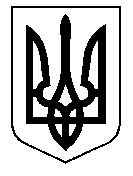 ТАЛЬНІВСЬКА РАЙОННА РАДАЧеркаської областіР  І  Ш  Е  Н  Н  Я23.12.2016                                                                                      № 11-68/VІІПро затвердження технічної документації з нормативної грошової оцінки земельної ділянки                  площею – 23,9115 га, яка надана в користування на умовах оренди громадянці Підгорній Людмилі Миколаївні, для ведення фермерського господарства, із земель державної власності, які відносяться до категорії земель – землі сільськогосподарського призначення, вид сільськогосподарських угідь - рілля, яка розташована в адмінмежах Кобриново - Гребельської сільської ради, за межами населеного пунктуВідповідно до статті 10 Земельного кодексу України та пункту 21 частини 1 статті 43, статті 59 Закону України «Про місцеве самоврядування в Україні», статті 23 Закону України «Про оцінку земель», Порядку нормативної грошової оцінки земель сільськогосподарського призначення та населених пунктів, затвердженого наказом Держкомзему України, Міністерства аграрної політики України, Міністерства будівництва, архітектури та житлово-комунального господарства України, Української академії  аграрних наук від 27.01.2006                   № 18/15/21/11, зареєстровано в Міністерстві юстиції України 05.04.2006 за                    № 388/12262, розглянувши заяву  гр. Підгорної Л.М.,  та технічну документацію з нормативної грошової оцінки земельної ділянки площею – 23,9115 га, розроблену                             ТОВ «Земельно-кадастрове бюро», враховуючи позитивний висновок державної експертизи землевпорядної документації від 06.12.2016 року № 2680-16 та постійної комісії районної ради з питань агропромислового розвитку та природних ресурсів, районна рада  ВИРІШИЛА:          1. Затвердити технічну документацію з нормативної грошової оцінки земельної ділянки  площею – 23,9115 га, яка надана в користування на умовах оренди громадянці Підгорній Людмилі Миколаївні, для ведення фермерського господарства, із земель державної власності, які відносяться до категорії                      земель – землі сільськогосподарського призначення, вид сільськогосподарських угідь - рілля, за адресою: 20422, Черкаська область, Тальнівський район, адмінмежі Кобриново - Гребельської сільської ради, за межами населеного пункту.Взяти до відома, що: 2.1. Вартість земельної ділянки  з урахуванням коефіцієнта індексації 4,796 на дату оцінки  02 листопада 2016 року становить 836 789,49 грн. (вісімсот тридцять шість тисяч сімсот вісімдесят дев’ять гривень 49 копійок).            2.2.   Кадастровий номер земельної ділянки 7124083600:01:001:0826.                     2.3. Технічна документація з нормативної грошової оцінки земельної ділянки зберігається у Відділі Держгеокадастру у Тальнівському районі.        3. Контроль за виконанням рішення покласти на постійну комісію районної ради з питань агропромислового розвитку та природних ресурсів.Голова районної ради                                                                  В. Любомська